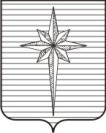 АДМИНИСТРАЦИЯ ЗАТО ЗВЁЗДНЫЙпостановление08.12.2022                                                                                                      № 1150О создании резервов материальных ресурсов для ликвидации чрезвычайных ситуаций природного и техногенного характера на территории городского округа ЗАТО Звёздный В соответствии с подпунктом «д» пункта 2 статьи 11, статьёй 25 Федерального закона от 21.12.1994 № 68-ФЗ «О защите населения и территорий от чрезвычайных ситуаций природного и техногенного характера», пунктом 28 части 1 статьи 16 Федерального закона от 06.10.2003 № 131-ФЗ «Об общих принципах организации местного самоуправления в Российской Федерации», пунктом 20 постановления Правительства Российской Федерации от 30.12.2003 № 794 «О единой государственной системе предупреждения и ликвидации чрезвычайных ситуаций», руководствуясь пунктом 17 части 2 статьи 42 Устава городского округа ЗАТО Звёздный Пермского края, в целях создания резервов материальных ресурсов для ликвидации чрезвычайных ситуаций природного и техногенного характера на территории городского округа ЗАТО Звёздный администрация ЗАТО Звёздный постановляет:1. Утвердить прилагаемые: Порядок создания резервов материальных ресурсов для ликвидации чрезвычайных ситуаций природного и техногенного характера на территории городского округа ЗАТО Звёздный;Номенклатуру и объёмы резервов материальных ресурсов для ликвидации чрезвычайных ситуаций природного и техногенного характера на территории городского округа ЗАТО Звёздный.2. Рекомендовать руководителям организаций, расположенных на территории городского округа ЗАТО Звёздный Пермского края, независимо от их организационно-правовой формы организовать работу по созданию, хранению, использованию и восполнению резервов материальных ресурсов для ликвидации чрезвычайных ситуаций природного и техногенного характера в соответствии с действующим законодательством Российской Федерации.3. Отделу по развитию территории администрации ЗАТО Звёздный организовать работу по размещению настоящего постановления в информационно-телекоммуникационной сети Интернет на официальном сайте органов местного самоуправления ЗАТО Звёздный https://zatozvezdny.ru/ в течение 5 рабочих дней после дня официального опубликования.4. Опубликовать настоящее постановление установленным порядком   в информационном бюллетене ЗАТО Звёздный «Вестник Звёздного».5. Настоящее постановление вступает в силу после дня его официального опубликования.6. Контроль за исполнением постановления осуществляю лично.Глава ЗАТО Звёздный – глава администрации ЗАТО Звёздный                                             А.М. ШвецовУТВЕРЖДЁН постановлением администрацииЗАТО Звёздный  от 08.12.2022 № 1150ПОРЯДОКсоздания резервов материальных ресурсов для ликвидации чрезвычайных ситуаций природного и техногенного характера на территории городского округа ЗАТО Звёздный1. Общие положения1.1. Настоящий Порядок разработан в соответствии с Федеральным законом от 21.12.1994 № 68-ФЗ «О защите населения и территорий от чрезвычайных ситуаций природного и техногенного характера», постановлением Правительства Российской Федерации от 30.12.2003 № 794 «О единой государственной системе предупреждения и ликвидации чрезвычайных ситуаций» и определяет основные принципы создания, использования и восполнения резервов материальных ресурсов для ликвидации чрезвычайных ситуаций природного и техногенного характера (далее – ЧС) на территории городского округа ЗАТО Звёздный (далее – Резервы).1.2. Резервы создаются заблаговременно в целях экстренного привлечения необходимых средств в случае возникновения ЧС, исходя из прогнозируемых видов и масштабов ЧС, предполагаемого объёма работ по их ликвидации, а также максимально возможного использования имеющихся сил и средств для ликвидации ЧС и предназначены для первоочередного обеспечения населения, а также оснащения нештатных аварийно-спасательных формирований (далее – НАСФ) при проведении аварийно-спасательных и других неотложных работ в случае возникновения ЧС.1.3. Резервы включают продовольствие, вещевое имущество, предметы первой необходимости, строительные материалы, нефтепродукты и другие материальные ресурсы.1.4. Номенклатура и объёмы Резервов материальных ресурсов утверждаются постановлением администрации ЗАТО Звёздный и устанавливаются исходя из прогнозируемых видов и масштабов чрезвычайных ситуаций, предполагаемого объёма работ по их ликвидации, а также максимально возможного использования имеющихся сил и средств для ликвидации чрезвычайных ситуаций.2. Порядок создания, хранения, использования и восполнения Резервов2.1. Резервы для предупреждения и ликвидации последствий ЧС создаются администрацией ЗАТО Звёздный за счёт средств бюджета ЗАТО Звёздный, организациями и учреждениями – за счёт средств организаций и внебюджетных источников.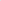 2.2. Органы, на которые возложены функции по созданию Резервов:разрабатывают предложения по номенклатуре и объёмам материальных ресурсов Резервов;представляют на очередной год бюджетные заявки для закупки материальных ресурсов в Резервы;определяют размеры расходов по хранению и содержанию материальных ресурсов в Резервах;определяют места хранения материальных ресурсов Резервов, отвечающие требованиям по условиям хранения и обеспечивающие возможность доставки в зоны чрезвычайных ситуаций;заключают в объёме выделенных ассигнований договоры (муниципальные контракты) на поставку материальных ресурсов в Резервы,  а также на ответственное хранение и содержание Резервов;организуют хранение, освежение, замену, обслуживание и выпуск материальных ресурсов, находящихся в Резервах;организуют доставку Резервов в районы чрезвычайных ситуаций;ведут учёт и представляют отчётность по операциям с Резервами;обеспечивают поддержание Резервов в постоянной готовности к использованию;осуществляют контроль за наличием, качественным состоянием, соблюдением условий хранения и выполнением мероприятий по содержанию материальных ресурсов, находящихся на хранении в Резервах;подготавливают проекты правовых актов по вопросам закладки, хранения, учёта, обслуживания, освежения, замены, реализации, списания    и выдачи материальных ресурсов Резервов.2.3. Общее руководство по созданию, хранению, использованию Резервов осуществляет отдел общественной безопасности администрации ЗАТО Звёздный.2.4. Хранение Резервов организуется как на объектах, специально предназначенных для их хранения и обслуживания, так и в соответствии с заключёнными договорами (муниципальными контрактами) на базах и складах предприятий и организаций независимо от формы собственности,  и где гарантирована их безусловная сохранность и откуда возможна их оперативная доставка в зоны ЧС.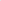 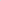 2.5. Использование Резервов для предупреждения и ликвидации последствий ЧС осуществляется на основании решения комиссии по предупреждению и ликвидации чрезвычайных ситуаций       и обеспечению пожарной безопасности ЗАТО Звёздный.2.6. Резервы используются при проведении аварийно-спасательных и других неотложных работ для предупреждения и ликвидации ЧС по устранению непосредственной опасности для жизни и здоровья людей, для развёртывания и содержания пунктов временного размещения и питания пострадавших граждан, а также для других первоочередных мероприятий, связанных с обеспечением жизнедеятельности пострадавшего населения, а также в целях гражданской обороны.2.7. Перевозка материальных ресурсов, входящих в состав Резервов, в целях ликвидации ЧС осуществляется транспортными организациями на договорной основе с администрацией ЗАТО Звёздный.2.8. Восполнение материальных ресурсов, израсходованных при ликвидации последствий ЧС, осуществляется за счёт средств организаций,    в интересах которых использовались материальные средства, или за счёт иных средств по решению комиссии по предупреждению и ликвидации чрезвычайных ситуаций и обеспечению пожарной безопасности ЗАТО Звёздный.2.9. Для ликвидации чрезвычайных ситуаций и обеспечения жизнедеятельности пострадавшего населения администрация ЗАТО Звёздный может использовать находящиеся на территории ЗАТО Звёздный объектовые Резервы по согласованию с создавшими их организациями.3. Финансирование Резервов 3.1. Объём финансовых средств, необходимых для приобретения материальных ресурсов в Резервы, определяется с учётом возможного изменения рыночных цен на материальные ресурсы, а также расходов, связанных с формированием, размещением, хранением и восполнением Резервов.3.2. Бюджетная заявка для создания Резервов на планируемый год представляется в администрацию ЗАТО Звёздный до 1 октября текущего года.3.3. Приобретение материальных ресурсов в Резервы осуществляется   в соответствии с Федеральным законом от 05.04.2013 № 44-ФЗ «О контрактной системе в сфере закупок товаров, работ, услуг для обеспечения государственных и муниципальных нужд».4. Порядок учёта и контроля Резервов4.1. Организация учёта и контроля за созданием, хранением, использованием и восполнением Резервов для ликвидации ЧС осуществляется создавшим его органом.4.2. Предприятия, организации, учреждения, в складских помещениях которых хранятся материальные ресурсы Резервов, ведут качественный и количественный учёт наличия и состояния материальных ресурсов в установленном порядке.УТВЕРЖДЕНА постановлением администрацииЗАТО Звёздный  от 08.12.2022 № 1150Номенклатура и объёмы резервовматериальных ресурсов для ликвидации чрезвычайных ситуаций природного и техногенного характера на территориигородского округа ЗАТО Звёздный№п/пНаименование материального ресурсаЕдиница измеренияКоличествоКоличествоПримечание1. Продовольственные товары(из расчёта снабжения 50 чел. (население и 10 чел. (спасатели) на 3 суток)1. Продовольственные товары(из расчёта снабжения 50 чел. (население и 10 чел. (спасатели) на 3 суток)1. Продовольственные товары(из расчёта снабжения 50 чел. (население и 10 чел. (спасатели) на 3 суток)1. Продовольственные товары(из расчёта снабжения 50 чел. (население и 10 чел. (спасатели) на 3 суток)1. Продовольственные товары(из расчёта снабжения 50 чел. (население и 10 чел. (спасатели) на 3 суток)1. Продовольственные товары(из расчёта снабжения 50 чел. (население и 10 чел. (спасатели) на 3 суток)1.Мука для выпечки хлеба и хлебобулочных изделийт0,0200,0202.Крупа разнаят0,0500,0503.Макаронные изделият0,0200,0204.Консервы мясныет0,0250,0255.Консервы рыбныет0,0250,0256.Молоко сгущённое цельное с сахаромт0,0100,0107.Масло растительное подсолнечное т0,0100,0108.Сахарт0,0100,0109.Чайкг1110.Сольт0,0020,00211.Вода питьеваял50502. Вещевое имущество и предметы первой необходимости2. Вещевое имущество и предметы первой необходимости2. Вещевое имущество и предметы первой необходимости2. Вещевое имущество и предметы первой необходимости2. Вещевое имущество и предметы первой необходимости2. Вещевое имущество и предметы первой необходимости1.Палаткашт.12.Тепловая пушкашт.13.Свечашт.54.Спичкиуп.105.Раскладушкашт.506.Матрасшт.507.Комплект постельного бельяк-т508.Подушкашт.509.Одеялошт.5010.Полотенцешт.5011.Столшт.312.Стулшт.1213.Обувь (летняя)пар5014.Обувь (зимняя)пар5015.Рукавицы пар5016.Мыло и моющие средствал1017.Ёмкости для воды:- ведрошт.3- термосшт.118.Столовая посуда (ложки, вилки, миски, кружки)шт.503. Строительные материалы3. Строительные материалы3. Строительные материалы3. Строительные материалы3. Строительные материалы3. Строительные материалы1.Лес строительныйкуб.м52.Цемент М-400кг1003.Гвозди строительныекг104.Песок строительный среднийкг50005.Шиферлистов356.Плёнка укрывнаякв.м257.Скобы строительныеуп.54. Оборудование и специальное имущество4. Оборудование и специальное имущество4. Оборудование и специальное имущество4. Оборудование и специальное имущество4. Оборудование и специальное имущество4. Оборудование и специальное имущество1.Сварочное оборудованиешт.12.Мотопомпашт.13.Генератор бензиновый 2-6 кВтшт.14.Фонарь аккумуляторныйшт.25.Лодка надувнаяшт.16.Жилет спасательныйшт.27.Круг спасательный речнойшт.18.Конец Александровашт.19.УКВ-радиостанции носимыешт.210.Рупор переноснойшт.111.Система звукового оповещения населения ЗАТО Звёздный (громкоговорители)шт.75. Нефтепродукты5. Нефтепродукты5. Нефтепродукты5. Нефтепродукты5. Нефтепродукты5. Нефтепродукты1.Бензин т0,52.Дизельное топливот0,93.Масла и смазкит0,026. Материально-техническое снабжение6. Материально-техническое снабжение6. Материально-техническое снабжение6. Материально-техническое снабжение6. Материально-техническое снабжение6. Материально-техническое снабжение1.Кабель АВВГ (разного сечения)м252.Кабель ВВГ (разного сечения)м403.Автоматические выключатели (различных номиналов)шт.304.Лампы накаливания (различных номиналов)шт.305.Задвижки чугунные различного диаметрашт.56.Труба П/Э – 110 ммм257.Труба П/Э – 100 ммм208.Труба стальная ВГП – 150 ммм129.Труба стальная ВГП – 100 ммм3610.Труба стальная ВГП – 80 ммм1211.Труба стальная ВГП – 50 ммм1012.Краны шаровые Д15, 20, 25, 32шт.6013.Краны шаровые Д50шт.714.Задвижка ф50 ммшт.315.Задвижка ф80 ммшт.316.Задвижка ф100 ммшт.317.Задвижка ф219 ммшт.118.Комплект специального оборудования (котельная)к-т219.Комплект сварочного оборудованияк-т220.Радиаторы шт.12921.Полотенцесушителишт.12